第二次污染源普查工作简报2019年第10期（总第38期）白城市第二次污染源普查工作办公室       2019年9月19日白城市第二次污染源普查工作办公室强化档案管理工作根据环境保护部、国家档案局《关于印发〈污染源普查档案管理办〉的通知》（环普查﹝2018﹞30号）及《关于开展第二次全国污染源普查质量核查工作的通知》（国污普﹝2019﹞6号）文件要求，我市自2017年起开始启动第二次污染源普查相应工作，现为此项工作的最关键的收尾工作，省、市、县三级同推进、同部署、同管理、同验收，健全组织机构、建立制度体系、落实经费保障、细化档案管理。 一是专人负责，精心组织。做到专人负责、组织到位，确保档案整理工作扎实有效地开展，在档案收集、整理、移交等环节坚持规范化、标准化、制度化，确保档案整理工作按时按质按量高效完成。二是建章立制，强化管理。结合实际工作情况，制定印发了《白城市第二次污染源普查档案管理工作制度》及《档案管理保密制度》等规章制度，进一步建立和完善档案收集归档、安全保管、开发利用，借阅保密、鉴定销毁等制度，并对各类档案的归档范围、保管期限、移交时间等进行了明确的规定。三是规范整理，科学归档。严格相关要求和标准，对每一份材料进行认真分析，根据归档文件材料的保存价值，分别确定保管期限，逐一进行分类整理、装订成册、编号归档，做到陈列规范，方便查找。（作者：丁海军 王葳 摄影：徐冰钰）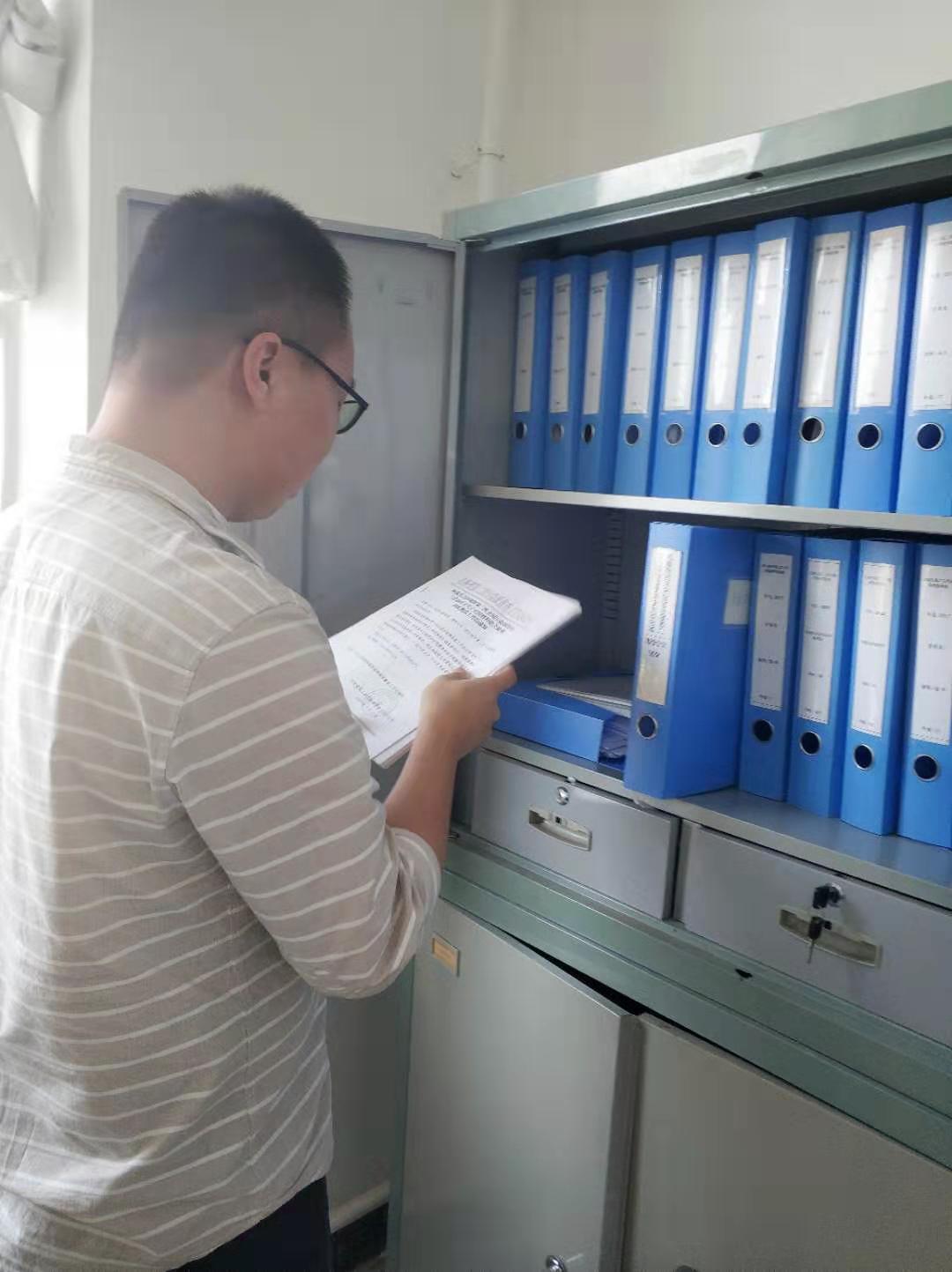 专职档案整理人员进行档案分类管理